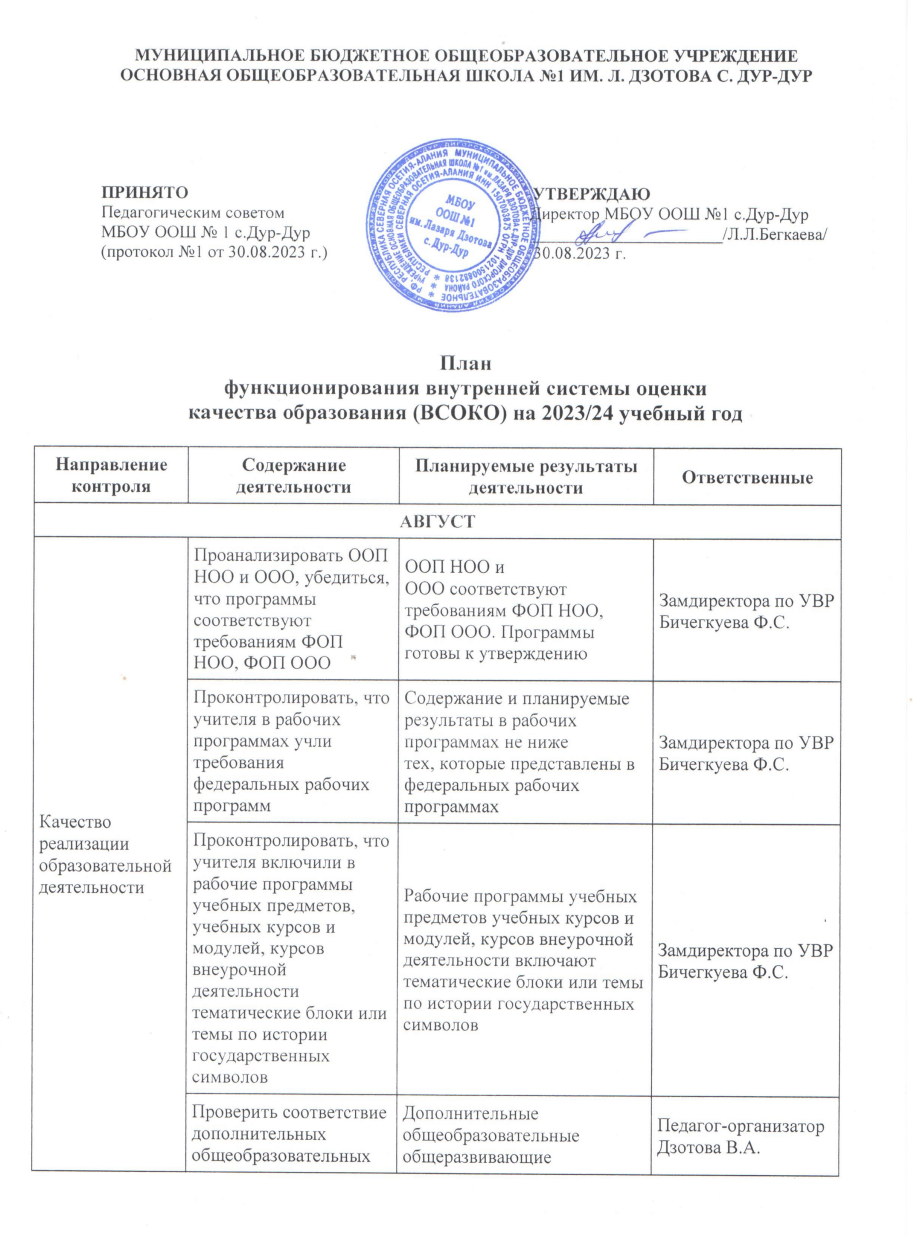 программ требованиям Порядка организации и осуществления образовательной деятельности по дополнительным общеобразовательным программам и другим нормативным правовым актам в сфере образованияпрограммы соответствуют нормативным правовым актам в сфере образованияКачество условий, обеспечивающих образовательную деятельностьПроанализировать локальные нормативные акты школы, убедиться, что они соответствуют нормативным правовым актам в сфере образованияЛокальные нормативные акты школы соответствуют нормативным правовым актам в сфере образованияДиректор Бегкаева Л.Л., замдиректора по УВР Бичегкуева Ф.С.Качество условий, обеспечивающих образовательную деятельностьПроанализировать локальные нормативные акты школы, убедиться, что они соответствуют ФОПАктуализированы и приведены в соответствие с ФОП  положение о рабочей программе, положение о системе оценивания, положение об организации проектной деятельности, положение об организации внеурочной деятельности и другие локальные актыПедагог-организатор Дзотова В.А.Качество условий, обеспечивающих образовательную деятельностьПровести инструктаж всех работников перед началом нового учебного годаРаботники проинструктированы, ошибки организации исправленыЗамдиректора по УВР Бичегкуева Ф.С., замдиректора по АХРХохоев А.Х., специалист по охране труда и безопасности Цагаев К.К.Качество условий, обеспечивающих образовательную деятельностьПроверить выполнение санитарно-гигиенических требований к организации образовательного процесса, требований охраны труда, соблюдение техники безопасности, пожарной безопасности, антитеррористической защищенности объектаУсловия, в которых проходит образовательная деятельность, соответствуют санитарным нормам, требованиям охраны труда, техники безопасности, пожарной безопасности и антитеррористической защищенности объектаДиректор Бегкаева Л.Л., замдиректора по АХР Хохоев А.Х., специалист по охране труда и безопасности Цагаев К.К., замдиректора по УВРБичегкуева Ф.С.Качество условий, обеспечивающих образовательную деятельностьРазработать план мониторинга здоровья обучающихся на 2023/24 учебный год. Подготовить план с учетом результатов мониторинга прошлого учебного года. Внести в план мероприятия по профилактике травматизма и заболеваний обучающихся, запланировать психологическую и эмоциональную диагностику состояния обучающихся, взаимодействие с родителями для определения уровня здоровья обучающихсяРазработан план мониторинга здоровья обучающихсяЗамдиректора по УВР Бичегкуева Ф.С., замдиректора по АХР Хохоев А.Х., классные руководители, педагог физической культуры Кайтукова А.Э., педагог-психолог Газалова Ф.К.Качество условий, обеспечивающих образовательную деятельностьПроверить соответствие учебников и учебных пособий ФПУУМК, которые используются в школе, входят в ФПУЗамдиректора по УВР Бичегкуева Ф.С., заведующий библиотекой Тавасиева Э.К.Качество условий, обеспечивающих образовательную деятельностьПроконтролировать, все ли обучающиеся обеспечены бесплатной учебной литературой, проверить ее состояниеОбучающиеся обеспечены учебными пособиямиЗамдиректора по УВР Бичегкуева Ф.С., заведующий библиотекой Тавасиева Э.К.Качество условий, обеспечивающих образовательную деятельностьПроконтролировать работу школьного интернет-соединения, списки разрешенных для доступа сайтов на учебных компьютерах, провести диагностику безопасности и качества информационно-образовательной среды и ИКТ-ресурсов школы. Обеспечить информационную безопасность школьников и сформировать у них цифровую грамотность в соответствии с ФОП ООО, а также Концепцией информационной безопасности детей в РФОбеспечены безопасность и качество школьного интернет-соединения, ИКТ-ресурсов. Организована работа по обеспечению информационной безопасности школьников и формированию у них цифровой грамотностиЗамдиректора по УВР Бичегкуева Ф.С., технический специалист Дзотова М.Ю.Качество условий, обеспечивающих образовательную деятельностьПроанализировать план методической работы школы на 2023/24 учебный год. Убедиться, что в него включены мероприятия по методической поддержке реализации ООП в соответствии с ФОП, формированию функциональной грамотности обучающихся, совершенствованию ИКТ-компетенций учителей, организации работы с педагогами по требованиям профстандарта, повышению квалификации, прохождению аттестации по новому Порядку проведения аттестации педагогических работниковРазработан план методической работы школыПредседатель МСШ Бичегкуева Ф.С.Качество условий, обеспечивающих образовательную деятельностьПроконтролировать составление плана работы педагога-психолога на учебный год, проверить, что он разработан с учетом ООП уровней образования и в нем прописаны цели, задачи и приоритетные направления работыРазработан план работы педагога-психологаПедагог-организатор Дзотова В.А., педагог-психологГазалова Ф.К.Качество условий, обеспечивающих образовательную деятельностьПроконтролировать составление плана аттестации учителей на 2023/24 учебный год с учетом нового Порядка проведения аттестации педагогических работников. Включить в план педагогов с высшей квалификационной категорией, которые желают аттестоваться на новые квалификационные категории – «учитель-методист» и «учитель-наставник»Разработан план аттестации учителей на 2023/24 учебный годЗамдиректора по УВРБичегкуева Ф.С.Качество условий, обеспечивающих образовательную деятельностьАктуализироватьдорожную карту перехода на новые ФГОС НОО и ООО с учетом внедрения ФОП НОО и ФОП ОООСкорректирована дорожная карта перехода на новые ФГОС НОО и ОООРуководитель рабочей группы, замдиректора по УВР Бичегкуева Ф.С., директорБегкаева Л.Л.Качество условий, обеспечивающих образовательную деятельностьОрганизовать информационное сопровождение участников образовательных отношений по вопросам начала реализации ООП НОО и ООО в соответствии с ФОП НОО и ФОП ОООУчастники образовательных отношений проинформированы о  внедрении ФОП в школеРуководитель рабочей группы, замдиректора по УВР Бичегкуева Ф.С.Качество условий, обеспечивающих образовательную деятельностьОрганизовать информационное сопровождение участников образовательных отношений по вопросам патриотического воспитания, в том числе организации и проведения церемонии поднятия/спуска Государственно флага РФ, внеурочных занятий «Разговоры о важном»Участники образовательных отношений проинформированы:– о стандарте церемонии поднятия/спуска Государственного флага РФ и особенностях проведения ее в школе;– об особенностях организации и проведения цикла внеурочных занятий «Разговоры о важном»Педагог-организатор Дзотова В.А., советник директора по воспитаниюДзотова В.А.СЕНТЯБРЬСЕНТЯБРЬСЕНТЯБРЬСЕНТЯБРЬКачество образовательных результатов обучающихсяРазработать план-график мониторинга предметных результатов на 2023/24 учебный год. Запланировать входные, тематические, промежуточные и итоговые диагностические работы, анализ их результатов и корректирование работы педагогического коллектива. Учесть дополнительную работу с неуспевающими и слабоуспевающими обучающимисяРазработан план-график мониторинга предметных результатовЗамдиректора по УВРБичегкуева Ф.С.Качество образовательных результатов обучающихсяПроанализировать результаты ГИА-2023, составить план контроля подготовки к ГИА-2024 с учетом дат проведения пробного и итогового сочинения, итогового собеседования, предполагаемых дат проведения ГИА-2024Разработан план контроля подготовки к ГИАЗамдиректора по УВРБичегкуева Ф.С., руководители ШМОКачество образовательных результатов обучающихсяРазработать план-график мониторинга метапредметных результатов на 2023/24 учебный год.Проследить, что предусмотрели на уровне ООО письменные работы на межпредметной основе для проверки читательской грамотности и практические работы в сочетании с письменной (компьютеризованной) частью для проверки цифровой грамотности, предусмотренные в ФОП ООО.Проследить, что в план-график включены мероприятия разного уровня (внутришкольные, муниципальные, региональные, федеральные, независимые исследования), что каждое мероприятие направлено на контроль развития регулятивных, познавательных или коммуникативных УУДРазработан план-график мониторинга метапредметных результатовЗамдиректора по УВРБичегкуева Ф.С., Педагог-организатор Дзотова В.А.Качество образовательных результатов обучающихсяРазработать план по формированию функциональной грамотности на 2023/24 учебный год. Включить в план мероприятия по повышению уровня компетентности педагогов в вопросах функциональной грамотности, диагностике сформированности и развитию функциональной грамотности обучающихсяРазработан план по формированию функциональной грамотностиЗамдиректора по УВРБичегкуева Ф.С., Педагог-организатор Дзотова В.А.Качество образовательных результатов обучающихсяРазработать план мониторинга адаптации обучающихся 1-х, 5-х классов на 2023/24 учебный год. Включить в план мероприятия по взаимодействию с родителями обучающихся, психологическому сопровождению и контролю обучающихся группы рискаРазработан план мониторинга адаптации обучающихся 1-х, 5-х классовЗамдиректора по УВРБичегкуева Ф.С., педагог-психолог Газалова Ф.К., классные руководители 1-5-х, классовКачество реализации образовательной деятельностиРазработать план мониторинга качества преподавания учебных предметов на 2023/24 учебный год. Запланировать посещение уроков, чтобы проследить за реализацией федеральных рабочих программ по предметам, по которым предусмотрено обязательное применение ФРП.Проконтролировать, как педагоги учли результаты ВПР, ГИА, НОКО, Общероссийской оценки по модели PISA в работе, включили сложные задания в уроки, как молодые педагоги и вновь прибывшие специалисты организуют урочную деятельностьРазработан план мониторинга качества преподавания учебных предметовРуководители ШМО, замдиректора по УВРБичегкуева Ф.С.Качество реализации образовательной деятельностиОрганизовать мониторинг внеурочных занятий «Разговоры о важном», чтобы проконтролировать качество их проведенияРазработан лист контроля занятий «Разговоры о важном»Педагог-организатор Дзотова В.А., советник директора по воспитанию Дзотова В.А.Качество реализации образовательной деятельностиОрганизовать работу педагогического коллектива с одаренными обучающимися на 2023/24 учебный год, разработать программу работы с одаренными детьми, график мероприятий по подготовке учеников к олимпиадам и конкурсамРазработаны программа работы с одаренными детьми и график мероприятий по подготовке учеников к олимпиадам и конкурсамЗамдиректора по УВРБичегкуева Ф.С., педагог-психологГазалова Ф.К., классные руководители, руководители ШМОКачество реализации образовательной деятельностиПроанализировать данные о зачисленных обучающихся в школьные кружки и клубы внеурочной деятельности. Проверить, учтены ли запросы обучающихся и родителей по организации внеурочной деятельности на учебный годВнеурочная деятельность организована в соответствии с запросами обучающихся и родителейЗамдиректора по УВРБичегкуева Ф.С., классные руководителиКачество реализации образовательной деятельностиПроанализировать данные о зачисленных обучающихся в школьные кружки и секции дополнительного образования. Проверить, учтены ли запросы обучающихся и родителей по организации дополнительного образования на учебный годДополнительное образование организовано в соответствии с запросами обучающихся и родителейПедагог-организатор Дзотова В.А., классные руководителиКачество условий, обеспечивающих образовательную деятельностьПроанализировать состояние сайта школы на соответствие требованиям приказа Рособрнадзора от 14.08.2020 № 831.Проследить за обновлением информации на сайте, в том числе за размещением информации о переходе на ФОП и об условиях питания учениковСайт школы соответствует требованиям приказа Рособрнадзора от 12.01.2022 № 24. Информация на сайте обновляется регулярноЗамдиректора по УВРБичегкуева Ф.С., технический специалистДзотова М.Ю.Качество условий, обеспечивающих образовательную деятельностьОрганизовать работу системы наставничества по модели «Учитель – учитель» для молодых и вновь прибывших специалистов в новом учебном году в соответствии со школьным локальным актом и программой наставничества. Утвердить наставников и подопечных, определить зоны ответственности при выполнении обязанностей и формы отчетностиПрограмма наставничества разработана и утверждена приказом, сформированы базы данных наставников и наставляемых, разработаны индивидуальные планы развития под руководством наставникаДиректорБегкаева Л.Л., замдиректора по УВРБичегкуева Ф.С., председатель МСШКачество условий, обеспечивающих образовательную деятельностьОрганизовать систему подготовки учителей к аттестации с учетом нового Порядка проведения аттестации педагогических работниковРазработан план подготовки к аттестации педагогических кадровЗамдиректора по УВРБичегкуева Ф.С.Качество условий, обеспечивающих образовательную деятельностьПровести анкетирование родителей обучающихся, чтобы оценить качество работы педагогического коллектива, включая своевременность и качество информирования о реализации ООП НОО и ООО в соответствии с ФОП НОО и ФОП ОООАнкетирование выявило высокий уровень качества работы педагогического коллектива с родителями обучающихсяДиректорБегкаева Л.Л., замдиректора по УВР Бичегкуева Ф.С.ОКТЯБРЬОКТЯБРЬОКТЯБРЬОКТЯБРЬКачество образовательных результатов обучающихсяПроконтролировать выполнение мероприятий плана-графика мониторинга предметных результатов в 1-й четверти, подвести промежуточные итоги мониторинга предметных результатовМероприятия плана-графика мониторинга предметных результатов на 1-ю четверть реализованы в полном объеме, промежуточные итоги мониторинга предметных результатов отражены в аналитической справкеЗамдиректора по УВРБичегкуева Ф.С.Качество образовательных результатов обучающихсяПроконтролировать выполнение мероприятий плана мониторинга адаптации обучающихся 1-х, 5-х классов в 1-й четверти, подвести промежуточные итоги мониторинга адаптации обучающихся по параллелямМероприятия плана мониторинга адаптации обучающихся 1-х, 5-х классов на 1-ю четверть реализованы в полном объеме, промежуточные итоги мониторинга адаптации обучающихся отражены в аналитических справках по параллелям 1-х, 5-х классовЗамдиректора по УВРБичегкуева Ф.С., педагог-психологГазалова Ф.К., классные руководители 1-х, 5-х классовКачество реализации образовательной деятельностиПроконтролировать работу педагогического коллектива с обучающимися группы риска, неуспевающими и низкомотивированными обучающимисяПедагоги регулярно проводят мероприятия, направленные на повышение успеваемости и мотивации обучающихся, мероприятия по профилактике нарушений и пропусков занятий с обучающимися группы риска, неуспевающими и низкомотивированными обучающимисяЗамдиректора по УВРБичегкуева Ф.С., Педагог-организатор Дзотова В.А.Качество реализации образовательной деятельностиПроконтролировать объем реализации рабочих программ учебных предметов, курсов в 1-й четверти, соответствие проведенных занятий планированиюРабочие программы учебных предметов, курсов реализованы в полном объеме в 1-й четверти, занятия проходили в соответствии с планированиемЗамдиректора по УВРБичегкуева Ф.С.Качество реализации образовательной деятельностиПроконтролировать объем реализации рабочих программ воспитания в 1-й четверти, соответствие проведенных мероприятий по воспитанию календарным планам воспитательной работыРабочие программы воспитания реализованы в полном объеме в 1-й четверти, мероприятия по воспитанию проходили в соответствии с календарными планами воспитательной работыПедагог-организатор Дзотова В.А.Качество реализации образовательной деятельностиПроконтролировать объем реализации рабочих программ курсов внеурочной деятельности в 1-й четверти, соответствие проведенных внеурочных мероприятий планам внеурочной деятельностиРабочие программы курсов внеурочной деятельности реализованы в полном объеме в 1-й четверти, мероприятия по внеурочной деятельности проходили в соответствии с планами внеурочной деятельностиЗамдиректора по УВРБичегкуева Ф.С.Качество реализации образовательной деятельностиПроконтролировать объем реализации дополнительных общеразвивающих программ в 1-й четвертиДополнительные общеразвивающие программы реализованы в полном объеме в 1-й четвертиПедагог-организатор Дзотова В.А.Качество реализации образовательной деятельностиПроверить, как педагоги организуют изучение государственных символов РФ на урокахПедагоги указали в тематическом планировании темы и включают в содержание уроков информацию о Государственном флаге, гимне или гербе РоссииЗамдиректора по УВРБичегкуева Ф.С.Качество реализации образовательной деятельностиПосещение уроков учителей, которые аттестуются на соответствие занимаемой должности. Анализ и обобщение результатов профессиональной деятельности аттестуемых педагоговПодготовлены представления работодателя для аттестации на соответствие занимаемой должностиЗамдиректора по УВРБичегкуева Ф.С.Качество условий, обеспечивающих образовательную деятельностьПроверить, как функционирует система наставничества по модели «Учитель – учитель», скорректировать ее работу при необходимостиСистема наставничества по модели «Учитель – учитель» скорректирована по результатам проверкиЗамдиректора по УВР Бичегкуева Ф.С., руководители ШМОКачество условий, обеспечивающих образовательную деятельностьПроанализировать качество психолого-педагогического сопровождения образовательного процесса в 1-й четвертиПо итогам контроля оформлен аналитический отчетПедагог-организатор Дзотова В.А.Качество условий, обеспечивающих образовательную деятельностьПроанализировать результаты анкетирования, опросов обучающихся и их родителей по вопросам качества взаимодействия семьи и школыВзаимодействие семьи и школы скорректировано по итогам анализа результатов анкетированияДиректорБегкаева Л.Л., замдиректора по УВР Бичегкуева Ф.С., педагог-психологГазалова Ф.К.НОЯБРЬНОЯБРЬНОЯБРЬНОЯБРЬКачество образовательных результатов обучающихсяПроанализировать выполнение мероприятий плана контроля подготовки к ГИА в сентябре–ноябреКонтроль мероприятий  по подготовке к ГИА в сентябре–ноябре проходил в соответствии с планомЗамдиректора по УВР Бичегкуева Ф.С., руководители ШМОКачество образовательных результатов обучающихсяПроконтролировать выполнение мероприятий плана-графика мониторинга метапредметных результатов в сентябре–ноябре, подвести промежуточные итоги мониторинга метапредметных результатовПлан-график мониторинга метапредметных результатов реализован в полном объеме в сентябре–ноябре, промежуточные итоги мониторинга метапредметных результатов отражены в аналитических справках по уровням образования: НОО и ОООЗамдиректора по УВР Бичегкуева Ф.С., Педагог-организатор Дзотова В.А.Качество образовательных результатов обучающихсяПроконтролировать выполнение мероприятий плана по формированию функциональной грамотности в сентябре–ноябре Мероприятия сентября–ноября плана по формированию функциональной грамотности реализованы в полном объемеЗамдиректора по УВРБичегкуева Ф.С.Качество образовательных результатов обучающихсяПроанализировать опросы, анкетирование, чтобы оценить долю родителей, удовлетворенных качеством образовательных результатов обучающихся.Ознакомить педагогов, образовательная деятельность которых не удовлетворяет родителей, с результатом анализа с целью коррекции организации образовательного процессаБольшинство родителей удовлетворено качеством образовательных результатов обучающихся, педагоги, образовательная деятельность которых не удовлетворяет родителей, ознакомлены с результатом анализа с целью коррекции организации образовательного процессаЗамдиректора по УВРБичегкуева Ф.С.Качество реализации образовательной деятельностиВыявить с помощью анкетирования и опросов степень удовлетворенности обучающихся и родителей качеством преподавания предметов, по которым обучающиеся показали низкие результаты на промежуточной аттестации.Ознакомить педагогов, качество преподавания которых не удовлетворяет родителей, с результатом анализа с целью коррекции качества преподавания предметовБольшинство родителей удовлетворено качеством преподавания предметов, педагоги, качество преподавания которых не удовлетворяет родителей, ознакомлены с результатом анализа с целью коррекции качества преподавания предметовЗамдиректора по УВР Бичегкуева Ф.С., классные руководителиКачество реализации образовательной деятельностиПроконтролировать работу педагогического коллектива с одаренными обучающимися, реализацию программы работы с одаренными детьми за сентябрь–ноябрь, проведение мероприятий по подготовке учеников к олимпиадам и конкурсам согласно графикуПрограмма работы педагогов с одаренными детьми реализована в полном объеме за сентябрь–ноябрь, подготовка одаренных обучающихся к олимпиадам и конкурсам проходит согласно графикуЗамдиректора по УВР  Бичегкуева Ф.С., педагог-психологГазалова Ф.К., классные руководители, руководители ШМОКачество реализации образовательной деятельностиОбобщение опыта работы учителей высшей квалификационной категории, которые аттестуются на новые квалификационные категории «педагог-методист» и «педагог-наставник» по новому Порядку проведения аттестации педагогических работниковПодготовлены ходатайства работодателя, характеризующие деятельность педагога, направленную на совершенствование методической работы или наставничества в образовательной организации.Замдиректора по УВРБичегкуева Ф.С.Качество реализации образовательной деятельностиПроконтролировать выполнение мероприятий плана мониторинга качества преподавания учебных предметов в сентябре–ноябре, подвести промежуточные итоги мониторинга качества преподавания учебных предметовМероприятия плана мониторинга качества преподавания учебных предметов на сентябрь–ноябрь реализованы в полном объеме, промежуточные итоги мониторинга качества преподавания учебных предметов отражены в аналитических справках по результатам проведения мероприятий планаРуководители ШМО, замдиректора по УВРБичегкуева Ф.С.Качество условий, обеспечивающих образовательную деятельностьПроконтролировать выполнение мероприятий плана методической работы школы в сентябре–ноябреМероприятия плана методической работы школы реализованы в полном объеме в сентябре–ноябреПредседатель МСШ, замдиректора по УВРБичегкуева Ф.С.Качество условий, обеспечивающих образовательную деятельностьПроконтролировать выполнение мероприятий плана мониторинга здоровья обучающихся в сентябре–ноябре, подвести промежуточные итоги мониторинга здоровья обучающихсяМероприятия плана мониторинга здоровья обучающихся на сентябрь–ноябрь реализованы в полном объеме, промежуточные итоги мониторинга здоровья обучающихся отражены в аналитической справкеЗамдиректора по УВРБичегкуева Ф.С., замдиректора по АХРХохоев А.Х., классные руководители, педагоги физической культуры Кайтукова А.Э., педагог-психолог Газалова Ф.К.Качество условий, обеспечивающих образовательную деятельностьПровести анкетирование родителей обучающихся, чтобы оценить качество работы педагогического коллективаАнкетирование выявило высокий уровень качества работы педагогического коллектива с родителями обучающихсяДиректорБегкаева Л.Л., замдиректора по УВРБичегкуева Ф.С.ДЕКАБРЬДЕКАБРЬДЕКАБРЬДЕКАБРЬКачество образовательных результатов обучающихсяПроконтролировать выполнение мероприятий плана-графика мониторинга предметных результатов во 2-й четверти, подвести промежуточные итоги мониторинга предметных результатовМероприятия плана-графика мониторинга предметных результатов на 2-ю четверть реализованы в полном объеме, промежуточные итоги мониторинга предметных результатов отражены в аналитической справкеЗамдиректора по УВРБичегкуева Ф.С.Качество образовательных результатов обучающихсяПроконтролировать выполнение мероприятий плана мониторинга адаптации обучающихся 1-х, 5-х классов во 2-й четверти, подвести промежуточные итоги мониторинга адаптации обучающихся по параллелямМероприятия плана мониторинга адаптации обучающихся 1-х, 5-х классов на 2-ю четверть реализованы в полном объеме, промежуточные итоги мониторинга адаптации обучающихся отражены в аналитических справках по параллелям 1-х, 5-х классовЗамдиректора по УВР Бичегкуева Ф.С. педагог-психологГазалова Ф.К., классные руководители 1-х, 5-х классовКачество образовательных результатов обучающихсяОрганизовать мониторинг личностных результатовМониторинг личностных результатов организован согласно приказу о мониторинге личностных результатов учениковДиректорБегкаева Л.Л., замдиректора по УВР Бичегкуева Ф.С., педагог-психолог Газалова Ф.К., классные руководителиКачество реализации образовательной деятельностиПроконтролировать работу педагогического коллектива с обучающимися группы риска,неуспевающими и низкомотивированными обучающимисяПедагоги регулярно проводят мероприятия, направленные на повышение успеваемости и мотивации обучающихся, мероприятия по профилактике нарушений и пропусков занятий с обучающимися группы риска, неуспевающими и низкомотивированными обучающимисяЗамдиректора по УВР Бичегкуева Ф.С., Педагог-организатор Дзотова В.А.Качество реализации образовательной деятельностиПроконтролировать объем реализации рабочих программ учебных предметов, курсов во 2-й четверти, соответствие проведенных занятий планированиюРабочие программы учебных предметов, курсов реализованы в полном объеме во 2-й четверти, занятия проходили в соответствии с планированиемЗамдиректора по УВРБичегкуева Ф.С.Качество реализации образовательной деятельностиПроконтролировать объем реализации рабочих программ воспитания во 2-й четверти, соответствие проведенных мероприятий по воспитанию календарным планам воспитательной работыРабочие программы воспитания реализованы в полном объеме во 2-й четверти, мероприятия по воспитанию проходили в соответствии с календарными планами воспитательной работыПедагог-организатор Дзотова В.А.Качество реализации образовательной деятельностиПроконтролировать объем реализации рабочих программ курсов внеурочной деятельности во 2-й четверти, соответствие проведенных внеурочных мероприятий планам внеурочной деятельностиРабочие программы курсов внеурочной деятельности реализованы в полном объеме во 2-й четверти, мероприятия по внеурочной деятельности проходили в соответствии с планами внеурочной деятельностиЗамдиректора по УВРБичегкуева Ф.С.Качество реализации образовательной деятельностиПроконтролировать объем реализации дополнительных общеразвивающих программ во 2-й четвертиДополнительные общеразвивающие программы реализованы в полном объеме во 2-й четвертиПедагог-организатор Дзотова В.А.Качество реализации образовательной деятельностиПроанализировать результаты мониторинга организации и проведения внеурочных занятий «Разговоры о важном» в первом полугодииРабочая программа внеурочной деятельности «Разговоры о важном» реализована в первом полугодии в полном объемеПедагог-организатор Дзотова В.А., советник директора по воспитаниюДзотова В.А.Качество условий, обеспечивающих образовательную деятельностьПроверить, как функционирует система наставничества по модели «Учитель – учитель», скорректировать ее работу при необходимостиСистема наставничества  скорректирована по результатам проверкиЗамдиректора по УВРБичегкуева Ф.С., руководители ШМОКачество условий, обеспечивающих образовательную деятельностьМониторинг прохождения аттестации педагогов по графику.Посещение уроков аттестуемых учителей.Аттестация педагогов в соответствии с планом-графикомЗамдиректора по УВРБичегкуева Ф.С.Качество условий, обеспечивающих образовательную деятельностьПроконтролировать соответствие проводимых педагогом-психологом мероприятий в первом полугодии плану работы педагога-психологаПедагог-психолог проводил мероприятия в первом полугодии в соответствии с планомПедагог-организатор Дзотова В.А.Качество условий, обеспечивающих образовательную деятельностьПроанализировать результаты анкетирования, опросов обучающихся и их родителей по вопросам качества взаимодействия семьи и школыВзаимодействие семьи и школы скорректировано по итогам анализа результатов анкетированияДиректор, замдиректора по УВР, педагог-психологЯНВАРЬЯНВАРЬЯНВАРЬЯНВАРЬКачество образовательных результатов обучающихсяПроанализировать выполнение мероприятий плана контроля подготовки к ГИА в декабре–январеКонтроль мероприятий по подготовке к ГИА в декабре–январе проходил в соответствии с планомЗамдиректора по УВРБичегкуева Ф.С., руководители ШМОКачество образовательных результатов обучающихсяПроконтролировать выполнение мероприятий плана по формированию функциональной грамотности в первом полугодииМероприятия плана по формированию функциональной грамотности первого полугодия реализованы в полном объемеЗамдиректора по УВРБичегкуева Ф.С.Качество образовательных результатов обучающихсяПроанализировать опросы, анкетирование, чтобы оценить долю родителей, удовлетворенных качеством образовательных результатов обучающихся.Ознакомить педагогов, образовательная деятельность которых не удовлетворяет родителей, с результатом анализа с целью коррекции организации образовательного процессаБольшинство родителей удовлетворено качеством образовательных результатов обучающихся, педагоги, образовательная деятельность которых не удовлетворяет родителей, ознакомлены с результатом анализа с целью коррекции организации образовательного процессаЗамдиректора по УВРБичегкуева Ф.С.Качество реализации образовательной деятельностиВыявить с помощью анкетирования и опросов степень удовлетворенности обучающихся и родителей качеством преподавания предметов, по которым обучающиеся показали низкие результаты на промежуточной аттестации.Ознакомить педагогов, качество преподавания которых не удовлетворяет родителей, с результатом анализа с целью коррекции качества преподавания предметовБольшинство родителей удовлетворено качеством преподавания предметов, педагоги, качество преподавания которых не удовлетворяет родителей, ознакомлены с результатом анализа с целью коррекции качества преподавания предметовЗамдиректора по УВРБичегкуева Ф.С., классные руководителиКачество реализации образовательной деятельностиВыявить степень удовлетворенности обучающихся и родителей внеурочной деятельностью с помощью анализа опросов и анкетирования.Ознакомить педагогов, внеурочная деятельность которых не удовлетворяет родителей, с результатом анализа с целью коррекции внеурочной деятельности во втором полугодииБольшинство обучающихся и родителей удовлетворено внеурочной деятельностью, педагоги, внеурочная деятельность которых не удовлетворяет родителей, ознакомлены с результатом анализа с целью коррекции  внеурочной деятельности во втором полугодииКлассные руководители, замдиректора по УВРБичегкуева Ф.С.Качество реализации образовательной деятельностиВыявить степень удовлетворенности обучающихся и родителей услугами дополнительного образования с помощью анализа опросов и анкетирования.Ознакомить педагогов дополнительного образования, деятельность которых не удовлетворяет обучающихся и родителей, с результатом анализа с целью коррекции дополнительного образования во втором полугодииБольшинство обучающихся и родителей удовлетворено услугами дополнительного образования, педагоги дополнительного образования, деятельность которых не удовлетворяет родителей, ознакомлены с результатом анализа с целью коррекции дополнительного образования во втором полугодииКлассные руководители, Педагог-организатор Дзотова В.А.Качество условий, обеспечивающих образовательную деятельность
 
 Проверить готовность школы к началу второго учебного полугодия, проконтролировать выполнение требований охраны труда, соблюдение техники безопасности, пожарной безопасности, антитеррористической защищенности объекта, санитарно-гигиенических требований к организации образовательного процессаУсловия, в которых проходит образовательная деятельность, соответствуют требованиям охраны труда, техники безопасности, пожарной безопасности и антитеррористической защищенности объекта, санитарным нормам. С января 2024 года сняты антиковидные ограниченияДиректорБегкаева Л.Л., замдиректора по АХРХохоев А.Х., замдиректора по УВРБичегкуева Ф.С.Качество условий, обеспечивающих образовательную деятельность
 
 Проконтролировать работу школьного интернет-соединения, списки разрешенных для доступа сайтов на учебных компьютерах, провести диагностику безопасности и качества информационно-образовательной среды и ИКТ-ресурсов школы. Обеспечить информационную безопасность школьников и сформировать у них цифровую грамотность в соответствии с ФОП ООО, а также Концепцией информационной безопасности детей в РФОбеспечены безопасность и качество школьного интернет-соединения, ИКТ-ресурсов. Продолжается работа по обеспечению информационной безопасности школьников и формированию у них цифровой грамотностиЗамдиректора по УВР Бичегкуева Ф.С., технический специалистДзотова М.Ю.Качество условий, обеспечивающих образовательную деятельность
 
 Проанализировать состояние сайта школы на соответствие требованиям законодательства РФ, проследить за обновлением информации на сайтеСайт школы соответствует требованиям законодательства РФ, информация на сайте обновляется регулярноЗамдиректора по УВРБичегкуева Ф.С., технический специалистДзотова М.Ю.ФЕВРАЛЬФЕВРАЛЬФЕВРАЛЬФЕВРАЛЬКачество образовательных результатов обучающихсяПроконтролировать выполнение мероприятий плана-графика мониторинга метапредметных результатов в декабре–феврале, подвести промежуточные итоги мониторинга метапредметных результатовПлан-график мониторинга метапредметных результатов реализован в полном объеме в декабре–феврале, промежуточные итоги мониторинга метапредметных результатов отражены в аналитических справках по уровням образования: НОО и ОООЗамдиректора по УВРБичегкуева Ф.С., Педагог-организатор Дзотова В.А.Качество образовательных результатов обучающихсяПроконтролировать выполнение мероприятий плана мониторинга адаптации обучающихся 1-х, 5-х классов в январе–феврале, подвести промежуточные итоги мониторинга адаптации обучающихся по параллелямМероприятия плана мониторинга адаптации обучающихся 1-х, 5-х классов на январь–февраль реализованы в полном объеме, промежуточные итоги мониторинга адаптации обучающихся отражены в аналитических справках по параллелям 1-х, 5-х классовЗамдиректора по УВР Бичегкуева Ф.С. педагог-психологГазалова Ф.К., классные руководители 1-х, 5-х классовКачество реализации образовательной деятельностиПроконтролировать работу педагогического коллектива с одаренными обучающимися, реализацию программы работы с одаренными детьми за декабрь–февраль, проведение мероприятий по подготовке учеников к олимпиадам и конкурсам согласно графикуПрограмма работы педагогов с одаренными детьми реализована в полном объеме за декабрь–февраль, подготовка одаренных обучающихся к олимпиадам и конкурсам проходит согласно графикуЗамдиректора по УВР Бичегкуева Ф.С. педагог-психологГазалова Ф.К., классные руководители, руководители ШМОКачество реализации образовательной деятельностиПроконтролировать выполнение мероприятий плана мониторинга качества преподавания учебных предметов в декабре–феврале, подвести промежуточные итоги мониторинга качества преподавания учебных предметовМероприятия плана мониторинга качества преподавания учебных предметов на декабрь–февраль реализованы в полном объеме, промежуточные итоги мониторинга качества преподавания учебных предметов отражены в аналитических справках по результатам проведения мероприятий планаРуководители ШМО, замдиректора по УВРБичегкуева Ф.С.Качество условий, обеспечивающих образовательную деятельностьПроконтролировать выполнение мероприятий плана методической работы школы в декабре–февралеМероприятия плана методической работы школы реализованы в полном объеме в декабре–февралеПредседатель МСШ, замдиректора по УВРБичегкуева Ф.С.Качество условий, обеспечивающих образовательную деятельностьПроконтролировать выполнение мероприятий дорожной карты перехода на новые ФГОС НОО и ООО _________________Мероприятия по внедрению новых стандартов проходят соответствии с дорожной картой перехода на новые ФГОС НОО и ОООРуководитель рабочей группы, замдиректора по УВРБичегкуева Ф.С.Качество условий, обеспечивающих образовательную деятельностьПроконтролировать выполнение мероприятий плана мониторинга здоровья обучающихся в декабре–феврале, подвести промежуточные итоги мониторинга здоровья обучающихсяМероприятия плана мониторинга здоровья обучающихся на декабрь–февраль реализованы в полном объеме, промежуточные итоги мониторинга здоровья обучающихся отражены в аналитической справкеЗамдиректора по УВР Бичегкуева Ф.С., замдиректора по АХР Хохоева А.Х., классные руководители, педагоги физической культуры Кайтукова А.Э., педагог-психолог Газалова Ф.К.Качество условий, обеспечивающих образовательную деятельностьПровести анкетирование родителей обучающихся, чтобы оценить качество работы педагогического коллективаАнкетирование выявило высокий уровень качества работы педагогического коллектива с родителями обучающихсяДиректор Бегкаева Л.Л., замдиректора по УВР Бичегкуева Ф.С.МАРТМАРТМАРТМАРТКачество образовательных результатов обучающихсяПроконтролировать выполнение мероприятий плана-графика мониторинга предметных результатов в 3-й четверти, подвести промежуточные итоги мониторинга предметных результатовМероприятия плана-графика мониторинга предметных результатов на 3-ю четверть реализованы в полном объеме, промежуточные итоги мониторинга предметных результатов отражены в аналитической справкеЗамдиректора по УВРБичегкуева Ф.С.Качество образовательных результатов обучающихсяПроконтролировать выполнение мероприятий плана по формированию функциональной грамотности в январе–мартеМероприятия января–марта плана по формированию функциональной грамотности реализованы в полном объемеЗамдиректора по УВРБичегкуева Ф.С.Качество образовательных результатов обучающихсяПроанализировать опросы, анкетирование, чтобы оценить долю родителей, удовлетворенных качеством образовательных результатов обучающихся.Ознакомить педагогов, образовательная деятельность которых не удовлетворяет родителей, с результатом анализа с целью коррекции организации образовательного процессаБольшинство родителей удовлетворено качеством образовательных результатов обучающихся, педагоги, образовательная деятельность которых не удовлетворяет родителей, ознакомлены с результатом анализа с целью коррекции организации образовательного процессаЗамдиректора по УВРБичегкуева Ф.С.Качество реализации образовательной деятельностиПроконтролировать работу педагогического коллектива с обучающимися группы риска,неуспевающими и низкомотивированными обучающимисяПедагоги регулярно проводят мероприятия, направленные на повышение успеваемости и мотивации обучающихся, мероприятия по профилактике нарушений и пропусков занятий с обучающимися группы риска, неуспевающими и низкомотивированными обучающимисяЗамдиректора по УВРБичегкуева Ф.С., Педагог-организатор Дзотова В.А.Качество реализации образовательной деятельностиПроконтролировать объем реализации рабочих программ учебных предметов, курсов в 3-й четверти, соответствие проведенных занятий планированиюРабочие программы учебных предметов, курсов реализованы в полном объеме в 3-й четверти, занятия проходили в соответствии с планированиемЗамдиректора по УВРБичегкуева Ф.С.Качество реализации образовательной деятельностиПроконтролировать объем реализации рабочих программ воспитания в 3-й четверти, соответствие проведенных мероприятий по воспитанию календарным планам воспитательной работыРабочие программы воспитания реализованы в полном объеме в 3-й четверти, мероприятия по воспитанию проходили в соответствии с календарными планами воспитательной работыПедагог-организатор Дзотова В.А.Качество реализации образовательной деятельностиПроконтролировать объем реализации рабочих программ курсов внеурочной деятельности в 3-й четверти, соответствие проведенных внеурочных мероприятий планам внеурочной деятельностиРабочие программы курсов внеурочной деятельности реализованы в полном объеме в 3-й четверти, мероприятия по внеурочной деятельности проходили в соответствии с планами внеурочной деятельностиЗамдиректора по УВРБичегкуева Ф.С.Качество реализации образовательной деятельностиПроконтролировать объем реализации дополнительных общеразвивающих программ в 3-й четвертиДополнительные общеразвивающие программы реализованы в полном объеме в 3-й четвертиПедагог-организатор Дзотова В.А.Качество условий, обеспечивающих образовательную деятельностьПроанализировать качество психолого-педагогического сопровождения образовательного процесса в 3-й четвертиПо итогам контроля оформлен аналитический отчетПедагог-организатор Дзотова В.А.Качество условий, обеспечивающих образовательную деятельностьПроверить, как функционирует система наставничества по модели «Учитель – учитель», скорректировать ее работу при необходимостиСистема наставничества скорректирована по результатам проверкиЗамдиректора по УВРБичегкуева Ф.С., руководители ШМОКачество условий, обеспечивающих образовательную деятельностьПроанализировать результаты анкетирования, опросов обучающихся и их родителей по вопросам качества взаимодействия семьи и школыВзаимодействие семьи и школы скорректировано по итогам анализа результатов анкетированияДиректор, замдиректора по УВР Бичегкуева Ф.С., педагог-психологГазалова Ф.К.АПРЕЛЬАПРЕЛЬАПРЕЛЬАПРЕЛЬКачество образовательных результатов обучающихсяПроанализировать выполнение мероприятий плана контроля подготовки к ГИА в феврале–апреле, определить уровень готовности обучающихся к ГИАКонтроль мероприятий по подготовке к ГИА в феврале–апреле проходил в соответствии с планом, уровень готовности обучающихся к ГИА отражен в аналитических справках по параллелям 9-х классовЗамдиректора по УВР Бичегкуева Ф.С., руководители ШМОКачество образовательных результатов обучающихсяПроконтролировать выполнение мероприятий плана-графика мониторинга метапредметных результатов в марте–апреле, подвести итоги мониторинга метапредметных результатовПлан-график мониторинга метапредметных результатов реализован в полном объеме в марте–апреле, итоги мониторинга метапредметных результатов отражены в справках по уровням образования: НОО и ООО Замдиректора по УВР Бичегкуева Ф.С., Педагог-организатор Дзотова В.А.Качество образовательных результатов обучающихсяОрганизовать мониторинг личностных результатовМониторинг личностных результатов организован согласно приказу о мониторинге личностных результатов учениковДиректор, замдиректора по УВР Бичегкуева Ф.С., педагог-психолог, классные руководителиКачество реализации образовательной деятельностиВыявить с помощью анкетирования и опросов степень удовлетворенности обучающихся и родителей качеством преподавания предметов, по которым обучающиеся показали низкие результаты на промежуточной аттестации.Ознакомить педагогов, качество преподавания которых не удовлетворяет родителей, с результатом анализа с целью коррекции качества преподавания предметовБольшинство родителей удовлетворено качеством преподавания предметов, педагоги, качество преподавания которых не удовлетворяет родителей, ознакомлены с результатом анализа с целью коррекции качества преподавания предметовЗамдиректора по УВР Бичегкуева Ф.С., классные руководителиКачество реализации образовательной деятельностиВыявить степень удовлетворенности обучающихся и родителей внеурочной деятельностью с помощью анализа опросов и анкетирования, использовать их результаты при составлении проекта плана внеурочной деятельности на следующий учебный годРодители и обучающиеся удовлетворены внеурочной деятельностью, составлен проект плана внеурочной деятельности на следующий учебный год с учетом запросов родителей и обучающихсяКлассные руководители, замдиректора по УВРКачество реализации образовательной деятельностиВыявить степень удовлетворенности обучающихся и родителей услугами дополнительного образования с помощью анализа опросов и анкетирования, использовать их результаты при планировании дополнительного образования на следующий учебный годРодители и обучающиеся удовлетворены услугами дополнительного образования, результаты анализа учтены при планировании дополнительного образования на следующий учебный годКлассные руководители, Педагог-организатор Дзотова В.А.Качество условий, обеспечивающих образовательную деятельностьОценить качество деятельности рабочей группы, созданной для внедрения новых ФГОС НОО и ООО, скорректировать ее работуДеятельность рабочей группы по внедрению новых стандартов скорректированаРуководитель рабочей группы, замдиректора по УВР, замдиректора по ВР, председатель МСШМАЙМАЙМАЙМАЙКачество образовательных результатов обучающихсяПроконтролировать выполнение мероприятий плана-графика мониторинга предметных результатов в 4-й четверти, зафиксировать результаты мониторинга предметных результатов за учебный годМероприятия плана-графика мониторинга предметных результатов на 4-ю четверть реализованы в полном объеме, результаты мониторинга предметных результатов за учебный год зафиксированы в аналитической справкеЗамдиректора по УВРБичегкуева Ф.С.Качество образовательных результатов обучающихсяПроконтролировать выполнение мероприятий плана мониторинга адаптации обучающихся 1-х, 5-х классов в марте–мае, зафиксировать результаты мониторинга адаптации обучающихся за учебный годМероприятия плана мониторинга адаптации обучающихся 1-х, 5-х классов на март–май реализованы в полном объеме, результаты мониторинга адаптации обучающихся за учебный год зафиксированы в аналитических справках по параллелям 1-х, 5-х классовЗамдиректора по УВР Бичегкуева Ф.С., педагог-психолог Газалова Ф.К., классные руководители 1-х, 5-х классовКачество образовательных результатов обучающихсяПроконтролировать выполнение мероприятий плана по формированию функциональной грамотности за учебный годПлан по формированию функциональной грамотности реализован в полном объеме за учебный годЗамдиректора по УВРБичегкуева Ф.С.Качество образовательных результатов обучающихсяПроанализировать опросы, анкетирование, чтобы оценить долю родителей, удовлетворенных качеством образовательных результатов обучающихся.Ознакомить педагогов, образовательная деятельность которых не удовлетворяет родителей, с результатом анализа с целью коррекции организации образовательного процессаБольшинство родителей удовлетворено качеством образовательных результатов обучающихся, педагоги, образовательная деятельность которых не удовлетворяет родителей, ознакомлены с результатом анализа с целью коррекции организации образовательного процессаЗамдиректора по УВРБичегкуева Ф.С.Качество реализации образовательной деятельностиПроанализировать результаты работы педагогического коллектива с обучающимися группы риска,неуспевающими и низкомотивированными обучающимися за учебный годАнализ результатов работы педагогического коллектива с обучающимися группы риска, неуспевающими и низкомотивированными обучающимися за учебный год отражен в аналитической справкеЗамдиректора по УВР Бичегкуева Ф.С., Педагог-организатор Дзотова В.А.Качество реализации образовательной деятельностиПроконтролировать реализацию программы работы с одаренными детьми за учебный год, проведение мероприятий по подготовке учеников к олимпиадам и конкурсам согласно графикуПрограмма работы педагогов с одаренными детьми реализована в полном объеме за учебный год, подготовка одаренных обучающихся к олимпиадам и конкурсам проходила согласно графикуЗамдиректора по УВР Бичегкуева Ф.С., педагог-психолог Газалова Ф.К., классные руководители, руководители ШМОКачество реализации образовательной деятельностиПроконтролировать объем реализации рабочих программ учебных предметов, курсов в 4-й четверти, соответствие проведенных занятий планированию, подвести итоги за учебный годРабочие программы учебных предметов, курсов реализованы в полном объеме в 4-й четверти, занятия проходили в соответствии с планированием, подведение итогов за учебный год отражено в аналитической справкеЗамдиректора по УВРБичегкуева Ф.С.Качество реализации образовательной деятельностиПроконтролировать объем реализации рабочих программ воспитания в 4-й четверти, соответствие проведенных мероприятий по воспитанию календарным планам воспитательной работы, подвести итоги за учебный годРабочие программы воспитания реализованы в полном объеме в 4-й четверти, мероприятия по воспитанию проходили в соответствии с календарными планами воспитательной работы, подведение итогов за учебный год отражено в аналитической справкеПедагог-организатор Дзотова В.А.Качество реализации образовательной деятельностиПроконтролировать объем реализации рабочих программ курсов внеурочной деятельности в 4-й четверти, соответствие проведенных внеурочных мероприятий планам внеурочной деятельности, подвести итоги за учебный годРабочие программы курсов внеурочной деятельности реализованы в полном объеме в 4-й четверти, мероприятия по внеурочной деятельности проходили в соответствии с планами внеурочной деятельности, подведение итогов за учебный год отражено в аналитической справкеЗамдиректора по УВРБичегкуева Ф.С.Качество реализации образовательной деятельностиПроконтролировать объем реализации дополнительных общеразвивающих программ в 4-й четверти, подвести итоги за учебный годДополнительные общеразвивающие программы реализованы в полном объеме в 4-й четверти, подведение итогов за учебный год отражено в аналитической справкеПедагог-организатор Дзотова В.А.Качество реализации образовательной деятельностиПроконтролировать выполнение мероприятий плана мониторинга качества преподавания учебных предметов в марте–мае, подвести итоги мониторинга качества преподавания учебных предметов за учебный годМероприятия плана мониторинга качества преподавания учебных предметов на март–май реализованы в полном объеме, итоги мониторинга качества преподавания учебных предметов за учебный год отражены в аналитической справкеРуководители ШМО, замдиректора по УВРБичегкуева Ф.С.Качество реализации образовательной деятельностиПроанализировать результаты мониторинга организации и проведения внеурочных занятий «Разговоры о важном» во втором полугодииРабочая программа внеурочной деятельности «Разговоры о важном» реализована во втором полугодии в полном объемеПедагог-организатор Дзотова В.А., советник директора по воспитанию Дзотова В.А.Качество условий, обеспечивающих образовательную деятельностьОрганизовать информационное сопровождение участников образовательных отношений по вопросам реализации ООП уровней образования в соответствии с ФОПУчастники образовательных отношений проинформированы об особенностях реализации ООП уровней образования в соответствии с ФОПРуководитель рабочей группы, замдиректора по УВРБичегкуева Ф.С.Качество условий, обеспечивающих образовательную деятельностьПроконтролировать соответствие проводимых педагогом-психологом мероприятий во втором полугодии плану работы педагога-психолога, подвести итоги за учебный годПедагог-психолог проводил мероприятия во втором полугодии в соответствии с планом работы педагога-психолога, результаты работы за учебный год отражены в статистической справке и аналитическом отчетеПедагог-организатор Дзотова В.А.Качество условий, обеспечивающих образовательную деятельностьПроконтролировать выполнение мероприятий плана мониторинга здоровья обучающихся в марте–мае, подвести итоги мониторинга здоровья обучающихся за учебный годМероприятия плана мониторинга здоровья обучающихся на март–май реализованы в полном объеме, результаты мониторинга здоровья обучающихся за учебный год отражены в аналитической справкеЗамдиректора по УВР Бичегкуева Ф.С., замдиректора по АХРХохоев А.Х., классные руководители, педагоги физической культуры Кайтукова А.Э., педагог-психолог Газалова Ф.К.Качество условий, обеспечивающих образовательную деятельностьПроконтролировать выполнение мероприятий плана методической работы школы за учебный годПлан методической работы школы выполнен в полном объемеЗамдиректора по УВР, председатель МСШБичегкуева Ф.С.Качество условий, обеспечивающих образовательную деятельностьПроанализировать функционирование системы наставничества за учебный год, подвести итогиРезультаты работы системы наставничества  за учебный год отражены в справке по итогам мониторинга реализации программы наставничестваЗамдиректора по УВР, председатель МСШБичегкуева Ф.С.ИЮНЬИЮНЬИЮНЬИЮНЬКачество условий, обеспечивающих образовательную деятельностьПроанализировать качество реализации ООП НОО и ООО, приведенных в соответствие с ФОП НОО и ФОП ОООЗапланированный на 2023/24 объем ООП НОО и ООО выполненРуководитель рабочей группы, замдиректора по УВРБичегкуева Ф.С.Качество условий, обеспечивающих образовательную деятельностьОпределить готовность школы к полному переходу на обновленные ФГОС НОО и ООО в 2024/25 учебном годуШкола готова к реализации ООП НОО и ООО по обновленным ФГОС НОО и ООО в 2024/25 учебном годуДиректор Бегкаева Л.Л., замдиректора по УВР Бичегкуева Ф.С., замдиректора по ВР, замдиректора по АХРКачество условий, обеспечивающих образовательную деятельностьПроанализировать качество работы МСШ, ШМО за учебный год. Выявить позитивные изменения и проблемы, чтобы спланировать работу на новый учебный годИтоги контроля деятельности ШМО и МСШ за учебный год отражены в аналитической справкеПредседатель МСШ, руководители ШМО, замдиректора по УВР Бичегкуева Ф.С.Качество условий, обеспечивающих образовательную деятельностьОценить качество работы педагогического коллектива с обучающимися и их родителями за учебный год, определить направления, которые необходимо скорректировать на следующий учебный годНаправления работы педагогического коллектива с обучающимися и их родителями, которые необходимо скорректировать, определеныДиректор Бегкаева Л.Л., замдиректора по УВРБичегкуева Ф.С., Педагог-организатор Дзотова В.А., председатель МСШКачество условий, обеспечивающих образовательную деятельностьПроанализировать работу школы за год, выявить позитивную динамику и проблемы, чтобы спланировать работу на следующий учебный годСоставлен анализ работы школы за 2023/24 учебный годЗамдиректора по УВРБичегкуева Ф.С., Педагог-организатор Дзотова В.А., председатель МСШ, руководители ШМОКачество условий, обеспечивающих образовательную деятельностьПроанализировать эффективность функционирования ВСОКО за 2023/24 учебный год, разработать проект плана функционирования ВСОКО на 2024/25 учебный год, включить в него мероприятия по корректированию выявленных недочетов системыАнализ эффективности функционирования ВСОКО за 2023/24 учебный год отражен в аналитической справке, разработан проект плана функционирования ВСОКО на 2024/25 учебный годДиректор, замдиректора по УВРБичегкуева Ф.С., Педагог-организатор Дзотова В.А., председатель МСШ